приложение 3к письму  департамента образования  Ярославской области________________ № ____________Информация об областном профориентационном мероприятии«Скажи профессии «Да!» С сентября 2018 г. по март 2019 г. включительно пройдёт ежегодное областное профориентационное мероприятие для обучающихся 9-х классов «Скажи профессии «Да!» (далее – мероприятие) http://resurs-yar.ru/ . Мероприятие состоится на базе профессиональных образовательных организаций г. Данилова, г. Ростова, г.  Рыбинска, г. Углича, г. Ярославля (приказ департамента образования Ярославской области 20.08.2018 г. № 334/01 – 03).	Данное мероприятие носит межведомственный и междисциплинарный характер. 	Оно включено в:«Комплекс мер по развитию профессиональной ориентации обучающихся и содействию трудоустройству выпускников, обучавшихся по программам среднего профессионального образования в Ярославской области на 2018-2020 годы»;Дорожную карту реализации регионального стандарта кадрового обеспечения промышленного роста, подписанную Правительством Ярославской области и Агентством стратегических инициатив и в приоритетный проект Ярославской области по реализации регионального стандарта и в приоритетный проект «Внедрение регионального стандарта кадрового обеспечения промышленного роста в Ярославской области» (паспорт проекта утверждён заместителем Председателя Правительства Ярославской области Р.А. Колесовым 17 мая 2018 года);«Примерный план по сопровождению профессионального самоопределения обучающихся Ярославской области на 2018-2019 уч.г.».Цели мероприятия: Активизировать процесс профессионального самоопределения обучающихся за счёт актуализации ключевых факторов самоопределения  и освоения современных средств профессионально-образовательной навигации.Повысить привлекательность  перспективных для региона профессий среднего профессионального образования.Информированность о системе профессионального образования -  важный ресурс, обеспечивающий самостоятельный и осознанный выбор выпускником школы образовательного и профессионального пути. В течение последних лет в системе профессионального образования произошли значительные изменения.Сегодня в регионе реализуется ряд программ и проектов, направленных на обеспечение экономики области кадрами высокой квалификации. Одним из таких проектов, объединившим усилия ряда структур и ведомств региона, является внедрение регионального стандарта кадрового обеспечения промышленного роста. Реализация Стандарта предполагает ряд взаимосвязанных действий: прогноз потребностей в кадрах, навигацию по востребованным и перспективным профессиям, подготовку и переподготовку работников совместно представителями образования и бизнеса с использованием лучших образовательных технологий, адресное трудоустройство, оценка качества подготовки.В связи, с чем в профессиональных образовательных организациях осуществляется подготовка по профессиям и специальностям, востребованным региональной экономикой. За счёт внедрения современного оборудования и технического оснащения повысился уровень подготовки обучающихся по  рабочим профессиям и специальностям.	В ряде профессиональных образовательных организациях  на основе дуального образования осуществляется подготовка рабочих кадров, соответствующих требованиям высокотехнологичных отраслей промышленности. Высокий уровень профессиональной подготовки позволил региону включиться в чемпионат по профессиональному мастерству по стандартам WORLDSKILLS и достичь высоких результатов.	В регионе функционирует система трудоустройства выпускников через информационный портал Рrofijump https://profijump.ru/ .«Скажи профессии «ДА!» - интерактивная практико-ориентированная площадка современной профессионально-образовательной навигации для старшеклассников и родителей (законных представителей), на которой девятиклассники могут:познакомиться с инвестиционно-приоритетными отраслями экономики;встретиться с представителями профессиональных образовательных организаций, специалистами Центра «Ресурс», центра занятости населения;своими глазами увидеть мастерские, учебные классы, современное оборудование, техническое оснащение учебного заведения;получить информацию о системе профессионального образования: преимуществах, требованиях к приёму, специфике профессий и специальностей; о перспективах развития экономики Ярославской области; об особенностях регионального рынка труда, о востребованных профессиях и специальностях; о выборе профессии, специальности с учётом медицинских противопоказаний;получить индивидуальные консультации специалистов Центра «Ресурс» по уточнению сферы своих интересов и профессиональных предпочтений.Школьники, родители и педагоги имеют возможность взглянуть на профессиональное самоопределение с точки зрения психологии и экономики, права и медицины, педагогики и социологии. За счёт этого расширяется взгляд на свою жизнь, поведение, возникает новое творческое отношение к собственной жизни, где ты являешься творцом своего жизненного и профессионального пути. Мероприятие  проводится на базовых площадках в форме путешествия по станциям: «Ярмарка профессионального образования», «Профессиональные мастерские», «Компьютерное тестирование», «Игра «Профи-тайм: Время выбирать профессию!», «Востребованные профессии», «Профессии и здоровье», «Мини-квест». 	Основная форма организации деятельности - групповая работа.  Каждую группу сопровождают групп-лидеры (студенты базовой площадки). Организаторами мероприятия являются: департамент образования Ярославской области;государственное учреждение Ярославской области «Центр профессиональной ориентации и психологической поддержки «Ресурс» (далее - Центр «Ресурс»);департамент государственной службы занятости населения Ярославской области;органы местного самоуправления, осуществляющие управление в сфере образования;государственные казённые учреждения Ярославской области «Центр занятости населения»;профессиональные образовательные организации – 13 базовых площадок.Основные участники мероприятия:более 40 профессиональных образовательных организаций;общеобразовательные организации, детские дома и учреждения интернатного типа для детей сирости;более 30 ведущих предприятий и организаций региона.Ежегодно в мероприятии принимают участие более  7 500 человек  (75% выпускников 9-х классов области). Мероприятие освещается на сайтах департамента образования Ярославской области, Центра «Ресурс», профессиональных образовательных организаций, на радио, в средствах массовой информации. Более подробную информацию о мероприятии можно получить в Центре «Ресурс». Наш адрес: 150003, г. Ярославль, пр. Ленина, дом 13/67. e-mail: root@resurs.edu.yar.ruКонтактный телефон 8(4852) 72-95-00– Кузнецова Ирина Вениаминовна, директор.– Лодеровский Артём Владимирович, заведующий отделом психологического сопровождения и консультирования.Приложение 4к письму  департамента образования  Ярославской области________________ № ____________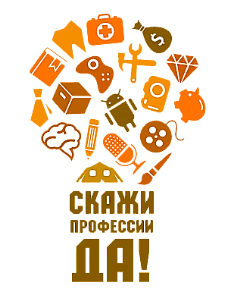 ОБЛАСТНОЕ ПРОФОРИЕНТАЦИОННОЕ МЕРОПРИЯТИЕ «Скажи профессии «Да!»http://resurs-yar.ru/  https://vk.com/prof_resurs Дорогие старшеклассники, уважаемые педагоги и родители!Приглашаем вас на областное профориентационное мероприятие «Скажи профессии «Да!», которое состоится на базе профессиональных образовательных организаций. На мероприятии вас ждёт увлекательное путешествие по миру профессий, полезная информация для вашего будущего, приятные сюрпризы!На разных станциях вы сможете:    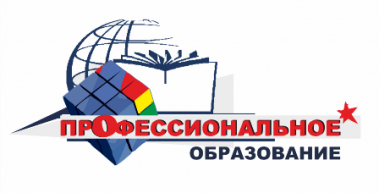 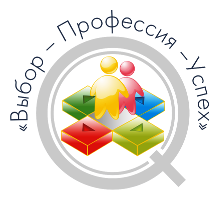 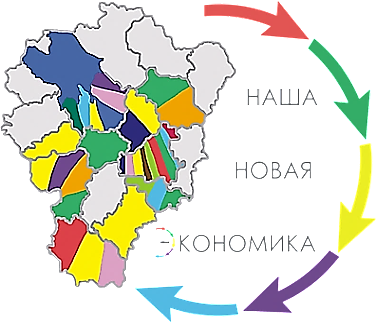 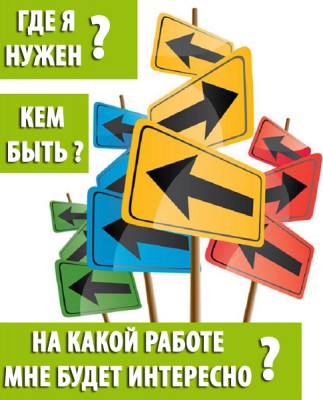 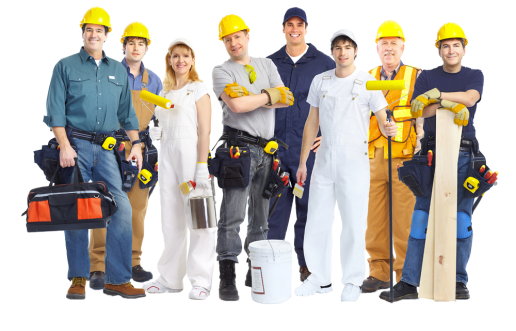 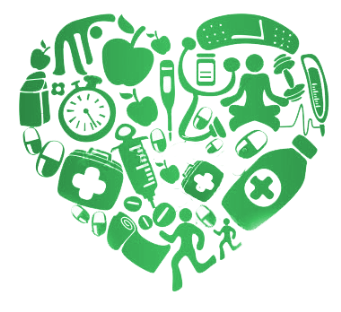 Более подробную информацию о мероприятии, а также консультации по вопросам, связанным с выбором профессии, построением карьеры, рынком труда и образовательных услуг вы можете получить в Центре «Ресурс». 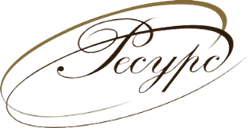 Контактный телефон: 8(4852) 72-95-00:Лодеровский Артём Владимирович, заведующий отделом психологического сопровождения и консультирования;Белякова Ольга Павловна, главный специалист.